Н А К А З31.08.2018									№ 153Про призначення громадських інспекторів з охорони прав дитинства в навчальних закладах районуНа виконання Закону України «Про охорону дитинства», Указів Президента України від 30.12.2000 № 1396/2000 «Про додаткові заходи щодо посилення соціального захисту багатодітних і неповних сімей», від 11.07.2005 № 1086/2005 «Про першочергові заходи щодо захисту прав дітей», від 04.05.2007 № 376/2007 «Про додаткові заходи щодо захисту прав та законних інтересів дітей», постанови Кабінету Міністрів України від 05.04.1994 № 22 «Про поліпшення виховання, навчання, соціального захисту та матеріального забезпечення дітей-сиріт та дітей, позбавлених батьківського піклування», наказу Міністерства освіти та науки України від 01.06.2005 № 330 «Щодо захисту законних прав та інтересів дітей-сиріт та дітей, позбавлених батьківського піклування», з метою забезпечення соціального захисту законних прав та інтересів дітей під час навчально-виховного процесу, необхідних умов для навчання, виховання, фізичного, психічного, соціального, духовного та інтелектуального розвитку дітей, їх активної життєдіяльності, з метою вдосконалення організації роботи зі своєчасного виявлення, влаштування та здійснення контролю за умовами життя, навчання і виховання дітей пільгових категорійНАКАЗУЮ:1. Покласти відповідальність за охорону життя, прав та інтересів дітей на керівників навчальних закладів.2. Керівникам навчальних закладів:2.1. Призначити громадських інспекторів з охорони прав дитинства на 2018/2019 навчальний рік із числа соціальних педагогів, заступників директорів з виховної роботи, педагогів, вихователів-методистів навчальних закладів.До 15.09.20182.2. Затвердити функціональні обов’язки громадського інспектора з охорони прав дитинства.До 15.09.20182.3. Забезпечити постійний контроль за роботою громадських інспекторів з охорони прав дитинства.Протягом навчального року2.4. Заслуховувати звіти про роботу громадських інспекторів на засіданнях педагогічних рад, нарадах при керівниках навчальних закладів.Щоквартально3. Громадським інспекторам з охорони прав дитинства навчальних закладів:3.1. Сформувати банк даних дітей пільгових категорій, дітей, що опинились у складних життєвих обставинах, та дітей, що перебувають на  обліках.До 15.09.2018, 15.01.20193.2. Ознайомити педагогів та батьків із урядовими та галузевими актами, що забезпечують дотримання законодавства в галузі охорони дитинства.Протягом навчального року3.3. Здійснювати контроль щодо захисту житлових та майнових прав дітей-сиріт та дітей, позбавлених батьківського піклування, забезпечення цих учнів безкоштовним харчуванням, шкільною формою, Єдиними квитками, підручниками, охоплення їх позашкільною освітою. Протягом навчального року3.4.  Забезпечити проведення організаційно-методичної роботи з дітьми пільгових категорій, дітьми, що опинились у складних життєвих обставинах та дітьми, які перебувають на внутрішньошкільному обліку.Протягом навчального року3.5. Надавати звіт про результати проведеної роботи громадського інспектора з дітьми пільгових категорій до методичного центру.Щоквартально, За окремим графіком3.6. Надати до методичного центру списки дітей пільгового контингенту, які навчаються в навчальному закладі, за формами, які додаються (додатки 1-20).До 15.09.2018,  15.01.20194.  Громадським інспекторам спільно з класними керівниками:4.1. Скласти соціальні паспорти класів і груп та контролювати зміни в соціальному статусі дітей.Протягом навчального року4.2. Проводити роботу щодо виявлення учнів пільгових категорій з метою надання їм необхідної соціальної, правової, матеріальної, психолого-педагогічної допомоги. Протягом навчального року4.3. Провести обстеження умов життя та виховання дітей, матеріали обстежень узагальнити актами та винести на розгляд педагогічних рад, нарад при керівниках закладів.Вересень, січень4.4. Здійснювати контроль за навчанням, вихованням, станом здоров'я дітей пільгового контингенту, дітей, що опинились у складних життєвих обставинах та дітей, що перебувають на внутрішньошкільному обліку.Протягом навчального року4.5. Здійснювати контроль за виконанням опікунами дітей своїх обов'язків.Протягом навчального року5. Методисту методичного центру Гонській С.О.:5.1. Здійснювати контроль за роботою громадських інспекторів навчальних закладів району.Постійно5.2. Ознайомити громадських інспекторів та керівників закладів з урядовими та галузевими актами, що забезпечують дотримання законодавства в галузі охорони дитинства.Постійно5.3. Забезпечити проведення організаційно-методичної роботи із соціальними педагогами загальноосвітніх закладів.Щомісяця5.4. Узагальнювати інформації та звіти громадських інспекторів навчальних закладів та надавати необхідну інформацію до Департаменту освіти.Протягом навчального року6. Завідувачу ЛКТО Остапчук С.П. розмістити цей наказ на сайті управління освіти.До 10.09.20187. Контроль за виконанням даного наказу покласти на завідуючого методичного центру Надточій О.І.Начальник управління освіти		                                          	О.С.НижникЗ наказом ознайомлені:Надточій О.І.Остапчук С.П.Гонська С.О.Гонська С.О.Додаток до наказу управління освіти від 28.08.2017 №169____________________________________(Повна назва навчального закладу)Банк даних дітей-сиріт  у 2017-2018 навчальному роцістаном на 05.09.2017Керівник  ________________Виконавець____________________________(Повна назва навчального закладу)Банк даних дітей, позбавлених батьківського піклування, у 2017-2018 навчальному роцістаном на 05.09.2017Керівник  ________________Виконавець____________________________________(Повна назва навчального закладу)Банк даних дітей-напівсиріту 2017-2018 навчальному роцістаном на 05.09.2017Керівник  ________________Виконавець____________________________________(Повна назва навчального закладу)Банк даних дітей з малозабезпечених сімейу 2017-2018 навчальному роцістаном на 05.09.2017Керівник  ________________Виконавець____________________________________(Повна назва навчального закладу)Банк даних дітей, постраждалих внаслідок аварії на Чорнобильській АЕСу 2017-2018 навчальному роцістаном на 05.09.2017Керівник  ________________Виконавець____________________________________(Повна назва навчального закладу)Банк даних дітей, які мають посвідчення інвалідау 2017-2018 навчальному роцістаном на 05.09.2017Керівник  ________________Виконавець____________________________________(Повна назва навчального закладу)Банк даних дітей-інвалідів,які навчаються за індивідуальною формою,у 2017-2018 навчальному роцістаном на 05.09.2017Керівник  ________________Виконавець____________________________________(Повна назва навчального закладу)Банк даних дітей, у яких батьки-інвалідиу 2017-2018 навчальному роцістаном на 05.09.2017Керівник  ________________Виконавець____________________________________(Повна назва навчального закладу)Банк даних дітей з багатодітних сімейу 2017-2018 навчальному роцістаном на 05.09.2017Керівник  ________________Виконавець____________________________________(Повна назва навчального закладу)Банк даних дітей, реєстрація яких проведена згідно зі ст. 135 Сімейного кодексу України у 2017-2018 навчальному роцістаном на 05.09.2017Керівник  ________________Виконавець____________________________________(Повна назва навчального закладу)Банк даних дітей, у яких батьки військовослужбовці загинули під час виконання службових обов’язківу 2017-2018 навчальному роцістаном на 05.09.2017Керівник  ________________Виконавець__________________________________(Повна назва навчального закладу)Банк даних дітейзагиблих шахтаріву 2017-2018 навчальному роцістаном на 05.09.2017Керівник  ________________Виконавець____________________________________(Повна назва навчального закладу)Банк даних дітейзагиблих журналістіву 2017-2018 навчальному роцістаном на 05.09.2017Керівник  ________________Виконавець____________________________________(Повна назва навчального закладу)Банк даних дітей, у яких батьки працівники органів внутрішніх справ,загинули під час виконання службових обов’язківу 2017-2018 навчальному роцістаном на 05.09.2017Керівник  ________________Виконавець____________________________________(Повна назва навчального закладу)Банк даних сімей, в яких народилася або виховується трійняу 2017-2018 навчальному роцістаном на 05.09.2017Керівник  ________________Виконавець____________________________________(Повна назва навчального закладу)Банк даних дітей, які проживають у сім’ях біженціву 2017-2018 навчальному роцістаном на 05.09.2017Керівник  ________________Виконавець____________________________________(Повна назва навчального закладу)Банк даних дітей, які проживають у сім’ях трудових мігрантіву 2017-2018 навчальному роцістаном на 05.09.2017Керівник  ________________Виконавець____________________________________(Повна назва навчального закладу)Банк даних дітей, які проживають у прийомних сім’яху 2017-2018 навчальному роцістаном на 05.09.2017Керівник  ________________Виконавець____________________________________(Повна назва навчального закладу)Охоплення позашкільною освітоюдітей пільгових категорійу 2017-2018 навчальному роцістаном на 05.09.2017Керівник  ________________Виконавець____________________________________(Повна назва навчального закладу)Соціальний  паспорт.  Статистичні данніу 2017-2018 навчальному роцістаном на 05.09.2017____________________________________(Повна назва навчального закладу)Статистичні дані учнів пільгового контингенту та їх родин Громадський інспектор – посада, ПІБПідобліковий контингент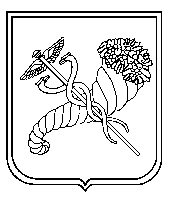 №П.І.Б. дитиниДата народ-женняРайон, в якому дитина поставлена на облікНаявність Єдиного квитка (серія, номер, дата видання)Школа, клас (ДНЗ, група)Місце реєстрації дитини (адреса, за якою дитина прописана)Фактичне місце проживання дитиниП.І.Б. опікунівМісце роботи опікунівВідомості про біологічнихбатьків дитини, братів, сестерРішення РВК призначення опіки№П.І.Б. дитиниДата народ-женняРайон, в якому дитина поставлена на облікНаявність Єдиного квитка (серія, номер, дата видання)Школа, клас (ДНЗ, група)Місце реєстрації дитини (адреса, за якою дитина прописана)Фактичне місце проживання дитиниП.І.Б. опікунівМісце роботи опікунівВідомості про біологічнихбатьків дитини, братів-сестерРішення РВК призначення опіки№П.І.Б. дитиниДата народ-ження Школа, клас (ДНЗ, група)Домашня адресаВідомості про померлого батька/матірВідомості проматір та батька, які виховують дитину(місце роботи, телефон)Вид державноїдопомоги№ п\пКіль-кість дітейП.І.Б. дитиниДата народ-женняШкола, клас  (ДНЗ, група)Домашня адресаВідомості пробатьків (місце роботи, телефон)Яка надаєтьсядержавнадопомогаХарактеристикародини (благополучна,неблагополучна, опис проблем дитини)№П.І.Б. дитиниДата народ-ження Школа, клас (ДНЗ, група)Домашня адресаСерія, № посвідченняПідстава видачі посвідченняВідомості пробатьків (місце роботи, телефон)№П.І.Б. дитиниДата народ-женняШкола, клас (ДНЗ, група)Домашня адресаГрупа інвалідностіСерія, № посвідченняЗахворюванняВідомості пробатьків (місце роботи, телефон)№П.І.Б. дитиниДата народ-ження Школа, клас (ДНЗ, група)Домашня адресаГрупа інвалідностіСерія, № посвідченняЗахворюванняВідомості пробатьків (місце роботи, телефон)№П.І.Б. дитиниДата народження Школа, клас (ДНЗ, група)Відомості пробатька-інваліда (П.І.Б., місце роботи, телефон)Група інвалідностіСерія, № посвідченняЗахворювання Домашня адресаВідомості про другого батька№ п\пКіль-кість дітейП.І.Б. дитиниДата народженняШкола, клас(ДНЗ, група)Домашня адресаВідомості пробатьків (місце роботи, телефон)Яка надаєтьсядержавнадопомогаХарактеристикародини (благополучна,неблагополучна, проблеми дитини)№П.І.Б. дитиниДата народження Школа, клас(ДНЗ, група)Домашня адресаП.І.Б. матері, місце роботи, телефонВідомості пробатька, який виховує дитину (місце роботи, телефон)Яка надаєтьсядержавнадопомога№П.І.Б. дитиниДата народ-ження Школа, клас (ДНЗ, група)Домашня адресаВідомості про померлого батькаВідомості проматір та батька, який виховує дитину (місце роботи, телефон)Яка надаєтьсядержавнадопомога№П.І.Б. дитиниДата народ-ження Школа, клас (ДНЗ, група)Домашня адресаВідомості про померлого батькаВідомості проматір та батька, який виховує дитину (місце роботи, телефон)Яка надаєтьсядержавнадопомога№П.І.Б. дитиниДата народ-ження Школа, клас (ДНЗ, група)Домашня адресаВідомості про померлого батькаВідомості проматір та батька, який виховує дитину (місце роботи, телефон)Яка надаєтьсядержавнадопомога№П.І.Б. дитиниДата народ-ження Школа, клас (ДНЗ, група)Домашня адресаВідомості про померлого батькаВідомості проматір та батька, який виховує дитину (місце роботи, телефон)Яка надаєтьсядержавнадопомога№п/пП.І.Б батьків (батько, мати)Посада та місце роботи батьківП.І.Б дитиниДата народження дітейАдреса фактичного проживанняЯку допомогу надано за звітний період(квартал)№ п\пП.І.Б. дитиниДата народженняШкола, клас(ДНЗ, група)Домашня адресаВідомості пробатьків (місце роботи, телефон)Документ, який підтверджує статус біженців№ п\пП.І.Б. дитиниДата народженняШкола, клас (ДНЗ, група)Домашня адресаВідомості пробатьків (місце роботи, телефон)Причина міграції, з якої країни мігрувала родина№з/пПІБ дитиниДата народженняШкола, клас (ДНЗ, група)Домашня адресаСтатус прийомної сім’ї(підтверджуючий док-т)Відомості про біологічних батьківПІБ прийомних батьків, місце роботи, телефонАдреса проживання дитини до утворення прийомної сім’їВідомості про закріплене майно, житло Відомості про призначення пенсії або аліментів№ з/пНавчальний закладП.І.Б. дитини(повністю)Школа, клас(ДНЗ, група)Категорія (якщо дитина має декілька категорій, необхідно вказати всі)Назва закладу, в якому дитинавідвідує гуртокНазва гуртка або секціїПримітки КатегоріяГруппа/ клас Діти - сиротиДіти, позбавлені батьківського піклуванняДіти з малозабезпечених родинДіти з багатодітних родинДіти, які постраждали внаслідок ЧАЕСДіти - інвалідиДіти, батьки яких загинули під час виконання службових обов’язківДіти, батько яких записаний згідно зі ст.135 Сімейного КодексуДіти журналістів, які загинулиДіти, батьки яких були шахтарями і загинулиДіти - напівсиротиДіти у яких батьки-інвалідиВСЬОГО1 23 4 5 6 ВСЬОГО№ з/пКатегоріяКількість дітей(по категоріям/фактична кількість)ПриміткаКількість сімей(по категоріям/фактична кількість)Діти-сироти Діти, позбавлені батьківського піклуванняДіти - інвалідиДіти, батьки яких постраждали внаслідок аварії на Чорнобильській АЕСДіти-напівсиротиДіти, реєстрація яких проведена згідно з                 статтею 135 Сімейного Кодексу України Діти батьків – інвалідівДіти з малозабезпечених сімейДіти з багатодітних сімейВсього:№ з/пКатегоріяКількість сімей(по категоріям/фактична кількість)Кількість дітей(по категоріям/фактична кількість)Учні, які перебувають на шкільному обліку0Учні, які перебувають на обліку відділу кримінальної міліції0Учні з сімей, які опинилися в складних життєвих обставинах0Діти, які потребують додаткової педагогічної уваги0Всього0